Angabenblatt für eine VorsorgevollmachtVollmachtgeber Bevollmächtigter 1Bevollmächtigter 2Bevollmächtigter 3Bevollmächtigter 4Patientenverfügung:□	Bitte lassen Sie mir einen Vordruck für eine Patientenverfügung zukommen Mit der Angabe einer Email-Adresse erkläre ich zugleich mein Einverständnis, den Entwurf mittels unverschlüsselter Email an diese Adresse zu versenden.Notar
Dr. Thomas Braun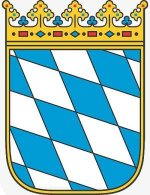 Marienplatz 25
82362 Weilheim i.OBTelefon	(0881) 925475-0
Telefax	(0881) 925475-99
E-Mail	info@braun-notar.de
http://www.braun-notar.deName: Name: Vorname: Vorname: Geburtsdatum, ggf. Geburtsname: Geburtsdatum, ggf. Geburtsname: Geburtsort: Geburtsort: Familienstand: □ nicht verheiratet □ im gesetzlichen Güterstand verheiratet □ in Gütertrennung verheiratet □ sonstiges Straße und Hausnr.: Straße und Hausnr.: PLZ und Ort: PLZ und Ort: Telefon: Telefon: Fax: Fax: E-Mail: E-Mail: Name: Name: Vorname: Vorname: Geburtsdatum, ggf. Geburtsname: Geburtsdatum, ggf. Geburtsname: Verwandtschaftsverhältnis zum Vollmachtgeber: Verwandtschaftsverhältnis zum Vollmachtgeber: Straße und Hausnr.: Straße und Hausnr.: PLZ und Ort: PLZ und Ort: Inhalt der Vollmacht:Inhalt der Vollmacht:vertritt□	einzeln	□	nur zusammen mit __________________________□	in erster Linie vorrangig vor den weiteren Bevollmächtigten □	intern vor- / nach- / gleichrangig zu Bevollmächtigtem 2, 
intern vor- / nach- / gleichrangig zu Bevollmächtigtem 3,
intern vor- / nach- / gleichrangig zu Bevollmächtigtem 4Umfassend in Vermögensangelegenheiten und persönlichen Angelegenheiten?□	Ja (Regelfall)	□	nur ____________________________________ Soll auch Schenkungen vornehmen können:□	Ja 	□	NeinSoll von § 181 BGB befreit sein (= Verbot Verträge mit sich oder als Vertreter eines Dritten zu schließen) (bei Unklarheiten bitte Rückspreche mit Notariat!)□	Ja 	□	NeinName: Name: Vorname: Vorname: Geburtsdatum, ggf. Geburtsname: Geburtsdatum, ggf. Geburtsname: Verwandtschaftsverhältnis zum Vollmachtgeber: Verwandtschaftsverhältnis zum Vollmachtgeber: Straße und Hausnr.: Straße und Hausnr.: PLZ und Ort: PLZ und Ort: Inhalt der Vollmacht:Inhalt der Vollmacht:vertritt□	einzeln	□	nur zusammen mit __________________________□	in erster Linie vorrangig vor den weiteren Bevollmächtigten □	intern vor- / nach- / gleichrangig zu Bevollmächtigtem 1, 
intern vor- / nach- / gleichrangig zu Bevollmächtigtem 3,
intern vor- / nach- / gleichrangig zu Bevollmächtigtem 4Umfassend in Vermögensangelegenheiten und persönlichen Angelegenheiten?□	Ja (Regelfall)	□	nur ____________________________________ Soll auch Schenkungen vornehmen können:□	Ja 	□	NeinSoll von § 181 BGB befreit sein (= Verbot Verträge mit sich oder als Vertreter eines Dritten zu schließen) (bei Unklarheiten bitte Rückspreche mit Notariat!)□	Ja 	□	NeinName: Name: Vorname: Vorname: Geburtsdatum, ggf. Geburtsname: Geburtsdatum, ggf. Geburtsname: Verwandtschaftsverhältnis zum Vollmachtgeber: Verwandtschaftsverhältnis zum Vollmachtgeber: Straße und Hausnr.: Straße und Hausnr.: PLZ und Ort: PLZ und Ort: Inhalt der Vollmacht:Inhalt der Vollmacht:vertritt□	einzeln	□	nur zusammen mit __________________________□	in erster Linie vorrangig vor den weiteren Bevollmächtigten □	intern vor- / nach- / gleichrangig zu Bevollmächtigtem 1, 
intern vor- / nach- / gleichrangig zu Bevollmächtigtem 2,
intern vor- / nach- / gleichrangig zu Bevollmächtigtem 4Umfassend in Vermögensangelegenheiten und persönlichen Angelegenheiten?□	Ja (Regelfall)	□	nur ____________________________________ Soll auch Schenkungen vornehmen können:□	Ja 	□	NeinSoll von § 181 BGB befreit sein (= Verbot Verträge mit sich oder als Vertreter eines Dritten zu schließen) (bei Unklarheiten bitte Rückspreche mit Notariat!)□	Ja 	□	NeinName: Name: Vorname: Vorname: Geburtsdatum, ggf. Geburtsname: Geburtsdatum, ggf. Geburtsname: Verwandtschaftsverhältnis zum Vollmachtgeber: Verwandtschaftsverhältnis zum Vollmachtgeber: Straße und Hausnr.: Straße und Hausnr.: PLZ und Ort: PLZ und Ort: Inhalt der Vollmacht:Inhalt der Vollmacht:vertritt□	einzeln	□	nur zusammen mit __________________________□	in erster Linie vorrangig vor den weiteren Bevollmächtigten □	intern vor- / nach- / gleichrangig zu Bevollmächtigtem 1, 
intern vor- / nach- / gleichrangig zu Bevollmächtigtem 2,
intern vor- / nach- / gleichrangig zu Bevollmächtigtem 3Umfassend in Vermögensangelegenheiten und persönlichen Angelegenheiten?□	Ja (Regelfall)	□	nur ____________________________________ Soll auch Schenkungen vornehmen können:□	Ja 	□	NeinSoll von § 181 BGB befreit sein (= Verbot Verträge mit sich oder als Vertreter eines Dritten zu schließen) (bei Unklarheiten bitte Rückspreche mit Notariat!)□	Ja 	□	Nein